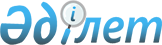 О внесении дополнения в постановление Правления Национального Банка Республики Казахстан от 17 января 2003 года № 1 "О минимальных размерах уставного капитала организаций, осуществляющих отдельные виды банковских операций", зарегистрированное в Министерстве юстиции Республики Казахстан под № 2186
					
			Утративший силу
			
			
		
					Постановление Правления Агентства Республики Казахстан по регулированию и надзору финансового рынка и финансовых организаций от 16 февраля 2004 года № 42. Зарегистрировано в Министерстве юстиции Республики Казахстан 18 марта 2004 года № 2749. Утратило силу постановлением Правления Национального Банка Республики Казахстан от 29 декабря 2009 года № 122

      Сноска. Утратило силу постановлением Правления Национального Банка РК от 29.12.2009 № 122 (порядок введения в действие см. п. 3).      В целях совершенствования нормативной правовой базы, регулирующей деятельность организаций, осуществляющих отдельные виды банковских операций, Правление Агентства Республики Казахстан по регулированию и надзору финансового рынка и финансовых организаций постановляет: 

      1. Внести в постановление Правления Национального Банка Республики Казахстан от 17 января 2003 года N 1 "О минимальных размерах уставного капитала организаций, осуществляющих отдельные виды банковских операций" (зарегистрировано в Реестре государственной регистрации нормативных правовых актов Республики Казахстан под N 2186, опубликовано 7-20 апреля 2003 года в изданиях Национального Банка Республики Казахстан "Казакстан Улттык Банкiнiн Хабаршысы" и "Вестник Национального Банка Казахстана", с изменениями, внесенными постановлением Правления Национального Банка Республики Казахстан от 21 апреля 2003 года N 141, зарегистрированным в Реестре государственной регистрации нормативных правовых актов Республики Казахстан под N 2315, постановлением Правления Национального Банка Республики Казахстан от 4 июля 2003 года N 214, зарегистрированным в Реестре государственной регистрации нормативных правовых актов Республики Казахстан под N 2432, следующее дополнение: 

      в пункте 4 после слов "кредитные товарищества," дополнить словом "ломбарды,". 

      2. Управлению лицензирования (Жумабаева З.С.): 

      1) совместно с Юридическим департаментом (Байсынов М.Б.) принять меры к государственной регистрации в Министерстве юстиции Республики Казахстан настоящего постановления; 

      2) в десятидневный срок со дня государственной регистрации настоящего постановления в Министерстве юстиции Республики Казахстан довести его до сведения ломбардов и Национального Банка Республики Казахстан. 

      3. Департаменту по обеспечению деятельности Агентства Республики Казахстан по регулированию и надзору финансового рынка и финансовых организаций в десятидневный срок со дня государственной регистрации в Министерстве юстиции Республики Казахстан обеспечить публикацию настоящего постановления в официальных средствах массовой информации Республики Казахстан и в печатных изданиях Национального Банка Республики Казахстан. 

      4. Настоящее постановление вводится в действие по истечении четырнадцати дней со дня государственной регистрации в Министерстве юстиции Республики Казахстан. 

      5. Контроль за исполнением настоящего постановления возложить на заместителя Председателя Агентства Республики Казахстан по регулированию и надзору финансового рынка и финансовых организаций Досмукаметова К.М.        Председатель 
					© 2012. РГП на ПХВ «Институт законодательства и правовой информации Республики Казахстан» Министерства юстиции Республики Казахстан
				